    Российский танцевальный Союз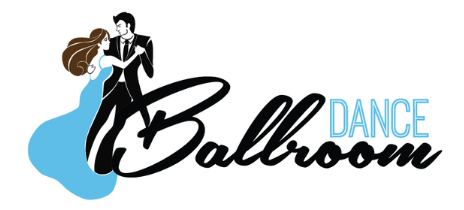 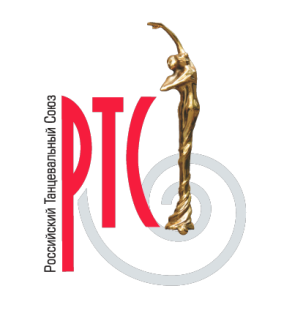 Региональное отделение РТС по Волгоградской областиСпортивный танцевальный клуб «Эксклюзив»Открытый региональный турнир по спортивным бальным танцамЕ классStandart: SW, T, Q.  Latina: Ch, R, J.D классStandart: SW, T, SF, Q.  Latina: Ch, S, R, J.C классStandart: SW, T, VW, SF, Q. Latina: Ch, S, R, P, J.-По правилам соревнований все участники могут соревноваться на одну категорию старше-На турнире будет работать магазин с танцевальной обувью «Ballroom Dance»-На турнире будет работать профессиональная фотостудия.-Для вашего удобства на турнире работает имидж-студия, макияж и прически от профессионалов из города Ростова-на-Дону, запись по телефону 89178380006, кол-во мест ограничено.-Пьедестал в классификационных группах награждаются кубками.-Все финалисты в классификационных группах награждаются ценными призами от спонсоров.-Категория Молодежь+Взрослые D и C класса участие бесплатноеДо встречи на турнире!Дата проведения17 ноября 2018 годМесто проведение«Центр физической культуры и спортивной подготовки » (АУ «ЦФК и СП»). Волгоградская обл.,  г. Михайловка, ул. Магистральная 2Правила проведенияВ соответствии с правилам РТСУсловия участияЗа счет командирующих организацийНаграждениеКубки, медали, дипломы, подарки от спонсоровРегистрацияПо квалификационным книжкам, свидетельствам рождениям или паспортам.Закрытие регистрации  за 30 минут до начала отделенияПриём заявок на участие в турниреДо 15 ноября (включительно)stk.exclusive@gmail.comтел. 8-917-838-000-6, 8-917-642-08-67 Судейская коллегияСудьи по приглашению оргкомитетаТанцевальная площадкаСпортивный паркет 500 кв. метров.ПроездОт автовокзала или ж/д вокзала 20 минут пешком, либо проезд на автобусе №2 остановка «Стадион», или на такси (70 рублей)ПроживаниеГостиница «Себряковская», 150 метров от проведения турнира.Номера от 350 рублейРасселение самостоятельно+7 (84463) 2-59-84Финансовые условияБилет участника 500 рублей одна программаКубки 300 рублейВходной билет для зрителя на весь день: 300 рублейВедущийКупрейчук Даниил г. МихайловкаЗвукооператорКораблев Алексей г. МихайловкаСчетная комиссия«Ballroom Dances» г. Ростов-на-Дону, Козаренко АлександрСвязь с организаторамиСедов Виталий Юрьевич – 8-917-838-000-6Седова Светлана Владимировна – 8-917-642-08-671 отделениеШкола Бального Танца 10:001 отделениеШкола Бального Танца 10:001 отделениеШкола Бального Танца 10:001 отделениеШкола Бального Танца 10:001 отделениеШкола Бального Танца 10:001 отделениеШкола Бального Танца 10:001 отделениеШкола Бального Танца 10:001 отделениеШкола Бального Танца 10:00№Площадка А (соло)Площадка А (соло)Площадка А (соло)Площадка Б (пары)Площадка Б (пары)Площадка Б (пары)Площадка Б (пары)1ШТ-2ШТ-27 лет и мл7 лет и мл7 лет и млPolka, VaruPolka, Varu2ШТ-2ШТ-28-11 лет8-11 лет8-11 летPolka, VaruPolka, Varu3Супер беббиСупер бебби5 лет и мл.5 лет и мл.5 лет и мл.SW, ChSW, Ch4БеббиБебби7 лет и мл.7 лет и мл.7 лет и мл.SW, ChSW, Ch5БеббиБебби7 лет и мл.7 лет и мл.7 лет и мл.SW, Ch, JSW, Ch, J7ЮвеналыЮвеналы8-11 лет8-11 лет8-11 летSW, ChSW, Ch8ЮвеналыЮвеналы8-11 лет8-11 лет8-11 летSW, Ch, JSW, Ch, J10ЮвеналыЮвеналы8-11 лет8-11 лет8-11 летSW, Q, Ch, JSW, Q, Ch, J11ЮниорыЮниоры12-15 лет12-15 лет12-15 летSW, Ch, JSW, Ch, J12ЮниорыЮниоры12-15 лет12-15 лет12-15 летSW, Q, Ch, JSW, Q, Ch, J13ЮвеналыЮвеналы8-11 лет8-11 лет8-11 лет3 танца  (Skating)3 танца  (Skating)2 отделениеКубки 14:002 отделениеКубки 14:002 отделениеКубки 14:002 отделениеКубки 14:002 отделениеКубки 14:002 отделениеКубки 14:002 отделениеКубки 14:002 отделениеКубки 14:00Площадка А (соло)Площадка А (соло)Площадка А (соло)Площадка А (соло)Площадка Б (пары)Площадка Б (пары)Площадка Б (пары)Площадка Б (пары)13ЮвеналыЮвеналы11 лет и мл.11 лет и мл.11 лет и мл.PolkaPolka14Ювеналы Ювеналы 7 лет и мл.7 лет и мл.7 лет и мл.Slow WaltzSlow Waltz15ЮвеналыЮвеналы11 лет  и мл.11 лет  и мл.11 лет  и мл.Slow WaltzSlow Waltz16ЮвеналыЮвеналы11 лет  и мл.11 лет  и мл.11 лет  и мл.Cha-cha-chaCha-cha-cha17ЮниорыЮниоры12-15 лет12-15 лет12-15 летCha-cha-chaCha-cha-cha18ЮвеналыЮвеналы11 лет и мл.11 лет и мл.11 лет и мл.JiveJive19ЮниорыЮниоры12-15 лет12-15 лет12-15 летJiveJive20ЮвеналыЮвеналы11 лет  и мл.11 лет  и мл.11 лет  и мл.SambaSamba21ЮниорыЮниоры12-15 лет12-15 лет12-15 летSambaSamba3 отделениеКлассифиционные группы 16:003 отделениеКлассифиционные группы 16:003 отделениеКлассифиционные группы 16:003 отделениеКлассифиционные группы 16:003 отделениеКлассифиционные группы 16:003 отделениеКлассифиционные группы 16:003 отделениеКлассифиционные группы 16:003 отделениеКлассифиционные группы 16:0022Ювеналы11 лет  и мл11 лет  и мл11 лет  и млNNST, LA23Юниоры12-15 лет12-15 лет12-15 летNNST, LA26N-4 (соло, пары)8-11 лет8-11 лет8-11 летNN4 танца28E  (соло, пары)8-11 лет8-11 лет8-11 летЕЕST, LA29E (соло, пары)12-15 лет12-15 лет12-15 летЕЕST, LA30D (соло, пары)12-15 лет12-15 лет12-15 летDDST, LA31Молодежь+Взрослые E16 лет и ст.16 лет и ст.16 лет и ст.ЕЕST, LA32Молодежь+Взрослые D16 лет и ст.16 лет и ст.16 лет и ст.DDST, LA33Молодежь+Взрослые C16 лет и ст.16 лет и ст.16 лет и ст.CCST, LA